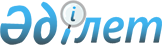 О внесении изменений в некоторые приказы Министра внутренних дел Республики КазахстанПриказ Министра внутренних дел Республики Казахстан от 20 октября 2015 года № 856. Зарегистрирован в Министерстве юстиции Республики Казахстан 26 октября 2015 года № 12196

      В соответствии со статьей 43-1 Закона Республики Казахстан от 24 марта 1998 года «О нормативных правовых актах», ПРИКАЗЫВАЮ:



      1. Внести в некоторые приказы Министра внутренних дел Республики Казахстан следующие изменения:



      1) приказ Министра внутренних дел Республики Казахстан от 24 октября 2014 года № 732 «Об утверждении объема и содержания инженерно-технических мероприятий гражданской обороны» (зарегистрированный в Реестре государственной регистрации нормативных правовых актов за № 9922, опубликованный в газете «Казахстанская правда» от 19 мая 2015 года № 91 (27967), «Егемен Қазақстан» 19 мая 2015 года № 91 (28569):



      в объеме и содержании инженерно-технических мероприятий гражданской обороны, утвержденных указанным приказом:



      в пункт 51 внесены изменения в текст на государственном языке, текст на русском языке не изменяется;



      2) приказ Министра внутренних дел Республики Казахстан от 28 января 2015 года № 66 «Об утверждении Правил применения воинских частей гражданской обороны в мирное время» (зарегистрированный в Реестре государственной регистрации нормативных правовых актов за № 10390, опубликованный в информационно-правовой системе «Әділет» 27 апреля 2015 года):



      в Правилах применения воинских частей гражданской обороны в мирное время, утвержденных указанным приказом:



      в пункте 3:



      в подпункт 18) внесены изменения в текст на государственном языке, текст на русском языке не изменяется;



      в подпункт 24) внесены изменения в текст на государственном языке, текст на русском языке не изменяется;



      в пункт 6 внесены изменения в текст на государственном языке, текст на русском языке не изменяется.



      2. Комитету по чрезвычайным ситуациям Министерства внутренних дел Республики Казахстан (Петров В.В.) обеспечить в установленном законодательством порядке:

      1) государственную регистрацию настоящего приказа в Министерстве юстиции Республики Казахстан;

      2) в течение десяти календарных дней после государственной регистрации настоящего приказа его направление на официальное опубликование в периодических печатных изданиях и в информационно-правовой системе «Әділет»;

      3) размещение настоящего приказа на интернет-ресурсе Министерства внутренних дел Республики Казахстан.



      3. Контроль за исполнением настоящего приказа возложить на заместителя Министра внутренних дел Республики Казахстан Божко В.К.



      4. Настоящий приказ вводится в действие по истечении десяти календарных дней со дня его первого официального опубликования.       Министр внутренних дел

      Республики Казахстан

      генерал-полковник полиции                  К. Касымов
					© 2012. РГП на ПХВ «Институт законодательства и правовой информации Республики Казахстан» Министерства юстиции Республики Казахстан
				